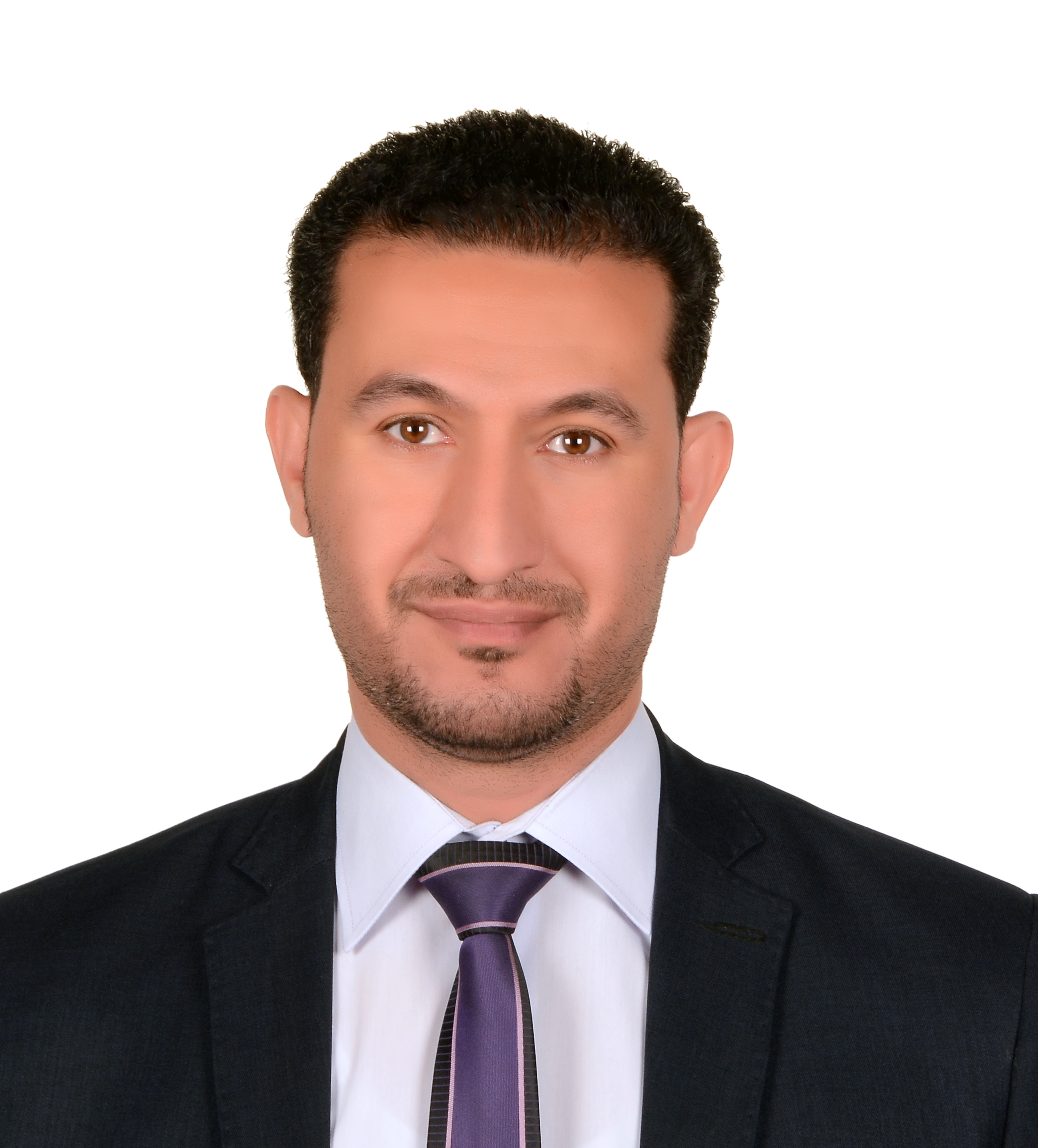 Ashraf Ashraf.330987@2freemail.com 	Roads & Infrastructures design Manger	Place of Birth	:  Cairo Egypt	Nationality	:  Egyptian	Marital Status	:  Married	Degree	                      : B.Sc. in Civil Engineering (2001)	From	                       : Faculty of Engineering – Ain Shams University  	Graduation Project Grade     : Excellent	Additional Courses         : (Civil 3D2011-MX road–Land desktop					           2004,2005-AutoCAD2004, 2007,2011 – Storm Cad-Sewer						   Cad-Water CAD- Primavera3-Microsoft-Excel),PMPHead of Road &Infrastructures Design Dep. in Al Torath International consultants Approved Design Engineer from Abu Dhabi MunicipalityApproved Assistant Resident Engineer from Abu Dhabi MunicipalityApproved as Liaison Engineer with D.O.TApproved as Project Design Manager from Western Region Municipality 	AutoCAD 2004,2007,2011	Civil 3D 2011-2014	MX road program	Land desktop 2004 -2005	Storm Cad	Sewer Cad	Water CAD	Primavera 3 	Microsoft Word	Microsoft Excel 	Internet Basics and Advanced Skills	Arabic   : Mother Tongue	English  : Good (Written / Spoken)	Currently Position: working as Roads & Infrastructures design Manger years’ experience in road design as follows:	July 2008 till now : Altorath Engineering consultants U.A.E.    Job : Design Engineer , Head of Road Design unit , Head of Road &Infrastructures	    Design Dep. (Roads & infra structures )	March 2006 June2008 : Aldahab Group. Cairo Egypt     Job : Design Engineer (Roads & infra structures )	May 2004 till march 2006 : Modern Construction Co. Cairo Egypt     Job : Design Engineer (Roads & infra structures )	April 2003 till May 2004 : Tower construction office Cairo Egypt     Job : Design Engineer (Roads & infra structures )	January 2002 till March 2003 : Working During the Military services as Road Engineer  (Design & supervision for several projects)     Job : Road  Engineer (Roads & infra structures )	July 2001 till January 2002 : E.F.A.Co. Cairo EgyptWork as road inspector (Trainee) for one year during the study in the college in the period between (1996and2001) in Arab Contractors company in Cairo Egypt AL FUJIRAH INTERNAL ROADS : Design Engineer (Roads & infrastructures )      DESCRIPTION: 30 Km of internal roads in Al Fujairah (participate in design)       Client:  Abu Dhabi MunicipalityRAS AL KHAIMA INTERNAL ROADS STAGE 2 : Design Engineer   (Roads & infrastructures)      DESCRIPTION: 70 Km of internal roads in Ras Al Khaima (participate in design)      Client:  Abu Dhabi MunicipalityCONTRACT 228 : Design Engineer   (Roads & infrastructures)      DESCRIPTION: internal roads maintenance in Mussafah (participate in   design)      Client:  Abu Dhabi MunicipalityGASCO HABSHAN PROJECT : Design Engineer   (Roads & infrastructures)      DESCRIPTION: 40 Km of internal roads in Habshan (Full Design)                            Design includes road layouts, profiles, and cross-sections                            Grading layouts, setting out, details for junctions (including		                                         roundabouts, marking &signs, quantities………)   		Client:  GascoBROUGE 1&2 : Design Engineer  (Roads & infrastructures)      DESCRIPTION: 60 Km of internal roads in Ruwais (Full design)                          Design includes road layouts, profiles, cross-sections                Grading layouts, setting out, details for junctions (including   roundabouts, marking &signs, quantities ………)           Client:  GascoADNOC DISTRIBUTION PROJECT 1,2&3 : Design Engineer (Roads & 									    Infrastructures)      DESCRIPTION: 52 filling stations entry & exist on various roads (Full design)                                        (Including Municipality& D.O.T approvals)                  Design includes road layouts, profiles, cross-sections Grading  layouts		            setting out, details, marking &signs, quantities ………)      Client:  ADNOC DISTRIBUTIONWESTERN REGION MUNCIPALITY SALUGHTR HOUSE AREAS 1,2&3 :                                            Design Engineer (Roads &Infrastructures)      DESCRIPTION: 60 Km of internal roads in western region (Full design) according        to The UPC manual & WESTERN REGION MUNCIPALITY requirements               Design includes road layouts, profiles, cross-sections           Grading layouts, setting out, details for junctions (including   roundabouts, marking &signs, quantities ………)      Client:  WESTERN REGION MUNCIPALITYAL  HAMRA PROJECT  Stages 1,2,3,4  : Design Engineer (Roads &Infrastructures)      DESCRIPTION: 100 Km of internal roads in HAMRA (Full design)      Client:  HAMRA COMPANYSEA PALACE PROJECT  : Design Engineer (Roads &Infrastructures)      DESCRIPTION:  internal roads of Sea Palace (Full design)POLIC H.Q.  : Design Engineer (Roads &Infrastructures)      DESCRIPTION:  internal roads of the new police H.Q. (Full design)              According to The UPC manual & POLICE DEP. requirements               Design includes road layouts, profiles, cross-sections           Grading layouts, setting out, details for junctions (including   roundabouts, marking &signs, quantities ………)      Client:  Abu Dhabi Police11-AL FAYA 1,2,3 PROJECT : Construction of road network for three Al Faya                                     Site for fast Labour residential cities project      DESCRIPTION:  internal roads of the 3 new labour cities. (Full design)           Client:  Higher Corporation For Specialized Economic Zones Head ETESALAT PROJECT : Construction of road network for Etesalat project                              According to The UPC manual & Etesalat requirements               Design includes road layouts, profiles, and cross-sections           Grading layouts, setting out, details for junctions (including   roundabouts, marking &signs, quantities ………)      DESCRIPTION:  internal roads of the project. (Full design)       According to The UPC manual & POLICE DEP. requirements           Client:  EtesalatGASCO ASAP : Construction of road network for ASAP project        DESCRIPTION:  internal roads of the project. (Full design)           Client:  GascoP.G. CITY : Construction of road network for P.G. CITY                             According to The Client requirements          DESCRIPTION:  Design includes road layouts, profiles, and   cross-sections           Grading layouts, setting out, details for junctions (including   roundabouts, marking &signs, quantities ………)Ajman Housing Project : Design of road network for Ajman Municipality                              According to The Client requirements        DESCRIPTION: Design includes road layouts, profiles, and cross-sections           Grading layouts, setting out, details for junctions (including   roundabouts, marking &signs, quantities ………)Client:  Ajman  MunicipalityConsultancy services for design & supervision for road and traffic safety improvement  in Liwa ,Al Maraf and Delma Island : Design of road network for Western region Municipality   DESCRIPTION: Design Manger for all roads & street lighting works   includes design review and obtaining approval from UPC,D.O.T&all concerned authoritiesClient:  Western Region  MunicipalityConsultancy services for design & supervision for road and traffic safety improvement in Ghayathi City: Design of road network for Western region Municipality   DESCRIPTION: Design Manger for all roads & street lighting works   includes design review and and obtaining  approval from UPC,D.O.T&all concerned authoritiesClient:  Western Region  MunicipalityPROVISION OF DESIGN SERVICES FOR INFRASTRUCTURE FACILITIES \ EAST & SOUTH SECTORS, GHYATHI for Western region Municipality   DESCRIPTION: Design Manger for all Roads and utilities design works  includes design review obtaining  approval from UPC,D.O.T&all concerned authoritiesClient:  Western Region MunicipalityPROVISION OF DESIGN SERVICES FOR INFRASTRUCTURE FACILITIES \ Al Falah -FA05 Abu Dhabi Municipality   DESCRIPTION: Design Manger for all Roads and utilities design works includes design review obtaining approval from UPC,D.O.T&all concerned authoritiesClient:  Western Region MunicipalityRoads & Infrastructures in Mohamed Bin Zayed Zone D&GDESCRIPTION: Design Manger for all Roads and utilities design works  includes design review obtaining  approval from UPC,D.O.T&all concerned authorities       Client: Musanada/ Abu Dhabi MunicipalityA promising talent in all what’s concerned with Civil Engineering, and would like to apply for a Job that makes the best use of  the previously mentioned skills and talents.Communication and technical English languageTeam leader and believe in team workOngoing training and self practice 	PERSONAL INFORMATION		EDUCATION		Designation & Approvals	COMPUTER SKILLS LANGUAGE SKILLSWORK EXPERIENCEPROJECTS IN UAEOBJECTIVEPERSONAL SKILLS